        MLZS\2019-20\12\53    (2nd GOOD WILL CUP NATIONAL TAEKWONDO CHAMPIONSHIP)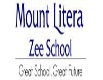               (SR.KG –VIII)		Dated: 10th Dec’19                                                                                                      Dear ParentsThis is to inform you that 2nd GOOD WILL CUP NATIONAL TAEKWONDO CHAMPIONSHIP Will be held from 20th  to 22nd December 2019 at M.M. INTERNATIONAL SCHOOL, KARNAL.Kindly Note:    The Taekwondo competition will be held on 20th Dec’19 only from9:00am- 2:00pm.Students will reach school at the usual timings. Pickup & drop will be done by school.Children must bring heavy tiffin. Lunch will also be served to all participants All the participants will wear taekwondo uniform for the same.The fee for the competition is 600/-(only cash).Kindly fill the consent form duly signed by the parent and send it back to the respective class teachers on 12th /13th Dec’19 positively.FOR ANY FURTHER QUERIES MAY KINDLY CONTACT MR. Manish (Taekwondo coach)9896727291.Principal…………………………………………………………………………………………………………………………CONSENT FORM                  (2nd GOOD WILL CUP NATIONAL TAEKWONDO CHAMPION) Dated:10th Dec’19I,Father/Mother(NAME) ________________hereby agree to send my son/daughter____________________ of class_______on_____________for 2nd GOOD WILL CUP NATIONAL TAEKWONDO CHAMPIONSHIP I am sending Rs. 600/- for the same.Date:___________ 					Sign of the parent/guardian:_______________…………………………………………………………………………………………………………………     MLZS\2019-20\12\53    (2nd GOOD WILL CUP NATIONAL TAEKWONDO CHAMPIONSHIP)              (SR.KG –VIII)		Dated: 10th Dec’19                                                                                                      Dear ParentsThis is to inform you that 2nd GOOD WILL CUP NATIONAL TAEKWONDO CHAMPIONSHIP will be held from 20th  to 22nd December 2019 at M.M. INTERNATIONAL SCHOOL, KARNAL.Kindly Note:   The Taekwondo competition will be held on 20th Dec’19 only from9:00am- 2:00pm.Students will reach school at the usual timings. Pickup & drop will be done by school.Children must bring heavy tiffin. Lunch will also be served to all participants All the participants will wear taekwondo uniform for the same.The fee for the competition is 600/-(only cash).Kindly fill the consent form duly signed by the parent and send it back to the respective class teachers on 12th /13th Dec’19 positively.FOR ANY FURTHER QUERIES MAY KINDLY CONTACT MR. Manish (Taekwondo coach)9896727291.Principal…………………………………………………………………………………………………………………………CONSENT FORM                  (2nd GOOD WILL CUP NATIONAL TAEKWONDO CHAMPION) Dated:10th Dec’19 I,Father/Mother(NAME) ________________hereby agree to send my son/daughter____________________ of class_______on_____________for 2nd GOOD WILL CUP NATIONAL TAEKWONDO CHAMPIONSHIP I am sending Rs. 600/- for the same.Date:___________ 					Sign of the parent/guardian:_______________……………………………………………………………………………………………………………………